COUNTY LINK GROUPCOMMON EXAMINATIONEND OF TERM II FORM 4 -2017AGRICULTURE MARKING SCHEMEPAPER 443/2Importance of tooth clipping Avoid causing injury on teatsPrevent piglets form injuring each otherControls mastitis 							(2x 1 = 2mks)Components of a trussCross tieRafterTieStrut 								(4 x Light breeds of poultryLeghornsAncona MinocaSykes									(4 x 	(i) Proper drainage Saluted floor Raised floor								(2x1 =2mks) 	(ii) Free from draughtWindward side covered Placed in sheltered place 							(2 x1 	Functions of water – regulate body temperatureImportant component of cells Froms part of animal products Maintain osmotic balance of blood and tissues fluid Help in excretion of waste products from the body 				(4 x Causes of infertility Blocked fallopian tubeDamaged fallopian tubeDeficiency of essential nutrients e.g vit .EFreemartin Consensual diseases  							(4 x  Factors determining  the depth and size of foundation Soil depthSoil type Function of the building 						(3 x Reasons why wind power is not reliable ==Direction of flow keeps on changing Not evaluable at all times Has no constant strength Requirements of artificial brooderLetter to keep the louse warm VentilationHeat to provide desired room temperature Dim light to aloe chicks see foodRound shaped brooder to discourage overcrowding Reasons for dehorning cattlePrevent cattle from injuring each otherMake the animal docile and easy to handlePrevent destruction of farm structuresPolled animals occupy small space and therefore easy to transport and feed. Pruning saw cuts hard branches of coffeehas teethPruning knifepruning  tea with soft brancheshas a smooth cutting edge										(2×1=2mks)– percentage of nutrient to be obtained-Protein content of the feed /value of the nutrients(2×1=2mks)Predisposing factors of mastitis in a cattle dairyAge Stage of lactationIncomplete milking Mechanical injuriesPoor sanitationPoor milking techniques					(4 x   Causes of bloatIndigestionBlockage of oesophagusPressure exerted on the oesophagus				 (2 x  SECTION  B(i) A. OvaryB. FunnelC. oviduct							   (4 x  		D. uterus								(ii) Ovary-produce eggs and hormones	       Funnel-direct ova into the fallopian tube                  Oviduct –fertilization site                               -allows passage of ova                                                     (3×1=3mks)          (iii)- Brucellosis /contagious abortion        - Trichomoniasis       - Vaginitis           -   Orchitis                                                  			(2×  =1mk) 16. 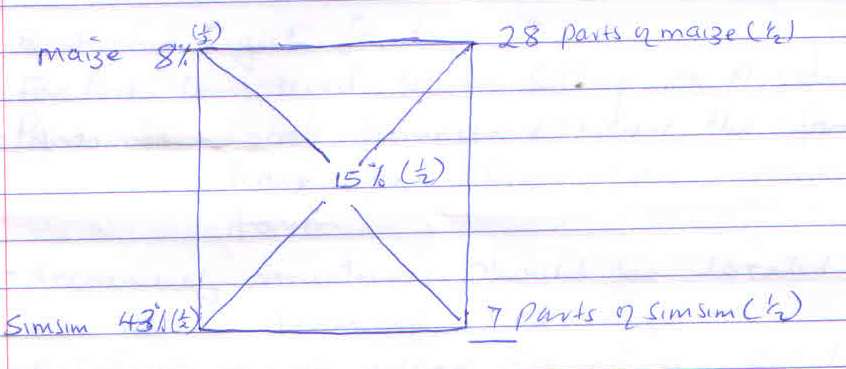 Total  parts 28+7=35						 (  Maize  ×100	=80kg					 (1mk)Simsim ×100 =20kg						 (1mk)	(i) liver fluke    (ii) cattle/sheep    (iii) Water snail    (iv) - Control intermediate host-Drain swampy areas -Burning pastures during dry season-Not grazing near marshy areas- Routine drenching of animals					 (2×1=2mks)Chaff cutterCut folder into small piecesGreasing the moving parts regularly-Sharpening the cutting blades-Cleaning the equipment after days workiv. Improve form of feed by cutting it into smaller pieces hence increasing digestibilitySECTION C19. Factors considered when sitting a produce store -Panorama – locate homestead where the farmer will have full view of all enterprises on the farm.-Accessibility – structures should be located in easily accessed place- Relationship with others structures – related structures should be close to one another-Topography - Gentle sloping areas are the most suitable to reduce cost of leveling -Soil type- The soil should be firm and well drained-Direction of prevailing wind – locate homestead on the windward side of the structures with small foul                      scale  -Security – structures with high risk should be close to form house-Drainage – locate structures in areas with good drainage to avoid dampness which encourage diseases. Proximity to amenities i.e: should be accessible to electricity and water supply. NB; mark right explanation only.                        								(8mks)b.-Used to democrate the farm land -Used to keep off wild animals from the farm -Used to separate crop field from pasture facilitating mixed farming -Used to divide pastures field into paddocks facilities rotational grazing -Control transport of people and animals preventing formation of unnecessary paths- Help to control spread of parasites and diseases by keeping off wild and stray animals.- Help isolate sick from healthy animals to prevent diseases.- Help a farmer to control breeding.- Provide security to the homestead and farm animals 					(8×1=8mks)C .Method of extraction-Type of flowers from which the nectar was obtained-Season of the year –Honey formed in dry season seems to be of lower quality-Maturity age of the honey mature honey is of good quality -Method of harvesting- honey harvested well has less foreign materials                   (4×1=4 mks)20 .(a)	- Control of stocking rate-Harvest at the correct maturity stage-Avoid water pollution in the ponds it may poison the fish.-Ensure adequate supply of food in the pod.-Water in the pond should be kept in motion to facilitate aeration-Maintain appropriate depth of water -Control predators and thieves-Drain and refill pond water with fresh water when necessary			 (1×7 mks)(b)	Well measured milk is put in a clean bucket	- Insert index figure into the mouth of the calf- Lower the head calf slowly into the bucket until the calf starts to drink milk- Withdraw the figure slowly as the calf continues to drink milk from the bucket- The procedure is repeated until the calf learn to drink from the bucket 		(1 x5 = 5 mks)C - Check the engine oil using dip stick and add if necessary -Check battery electrolyte and add distilled water if low-Grease al the moving parts using nipples -check the fan belt and tighten if loose - Check water level in the radiator and add if low.- Check sir cleaner and blow off excessive dust 	-Check oil filters and replace if dirty-Check loose nuts and bolts and tighten the loose ones -Sediments bowl be cleaned if clogged 									-Check tyre pressure and adjust accordingly					(1×8mk)21. .(a)General method of disease control giving an example in each case		-proper feeding eg; milk fever; bloat		-proper housing eg; pneumonia		- quarantine eg;anthrax, rinderpest, foot and mouth		-Vaccination eg; Anthrax		-Treatment eg; black quarter, pneumonia		- proper breeding eg; brucellosis		- Proper selection eg ; cancer		-Use of prophylactic drugs  eg; coccidiosis		- Control of vectors e.g  trypanosomiasis, ECF, anaplasmosis		-Slaughtering affected animals e.g  Antrax, Newcastle-Proper disposal of carcass e.g  Anthra-Proper hygiene – Newcastle, contagious abortion -Isolation -foot and mouth, Newcastle - Hoof trimming – foot rot 	( stating ×  and example ×  mk)b. various tools used in the construction of Kenya  top bar hive.-Claw hammer – driving nails in and out of wood.-Tpe measure- measuring required sizes of timber-Clamp - for holding tight pieces of wood when cutting / joining -	Handsaw – cutting timber to the required size-Wood chisel / brace hand drill- boring holes in wood - Mallet – hitting the chisel- Pliers –for cutting wire	- Jackplane –for smoothing timber surfaces- Making / mortise gauge – making point for cutting- Marking/ mortise gauge – marking points for cutting- Ball pen – hammer – straightening / shaping metal sheet - Try –square / combination square –for determining right angels on timber during construction 								(10 X 1 =10mks) 	 